30 мая 2018 года преподаватель информатики высшей квалификационной категории Зайцева Н.В. провела открытый урок  по теме «Создание сайта с помощью конструктора».Цель урока – формирование у обучающихся представления об автоматизированном создании веб-сайтов; представления о принципах наполнения страниц контентом; навыков работы с конструктором Wix.com.Структура урока соответствует его цели и типу (урок изучения нового материала, исключая проверку домашнего задания); занятие составлено в соответствии с современными требованиями, предъявляемыми к уроку информатики:время целесообразно распределено по этапам занятия;оборудование лаборатории информатики использовалось рационально; в соответствии со способностями обучающихся был выбран высокий темп ведения занятия, что обеспечило взаимосвязь этапов занятия;организация начала и конца занятия положительно повлияла на его эффективность;в процессе занятия преподаватель обеспечила научность и доступность учебной информации, связь изучаемого материала с жизнью, с личным опытом, с интересами студентов.Предложенный для усвоения материал был структурирован на доске и в тетрадях студентов в виде аппликационного скрайба. Технология скрайбинга позволила визуализировать  содержание простым и доступным способом, во время которого зарисовка образов происходила прямо во время передачи информации.Таким образом, студенты учились получать не только знания, но и умения, а также навыки самостоятельной деятельности и личной ответственности.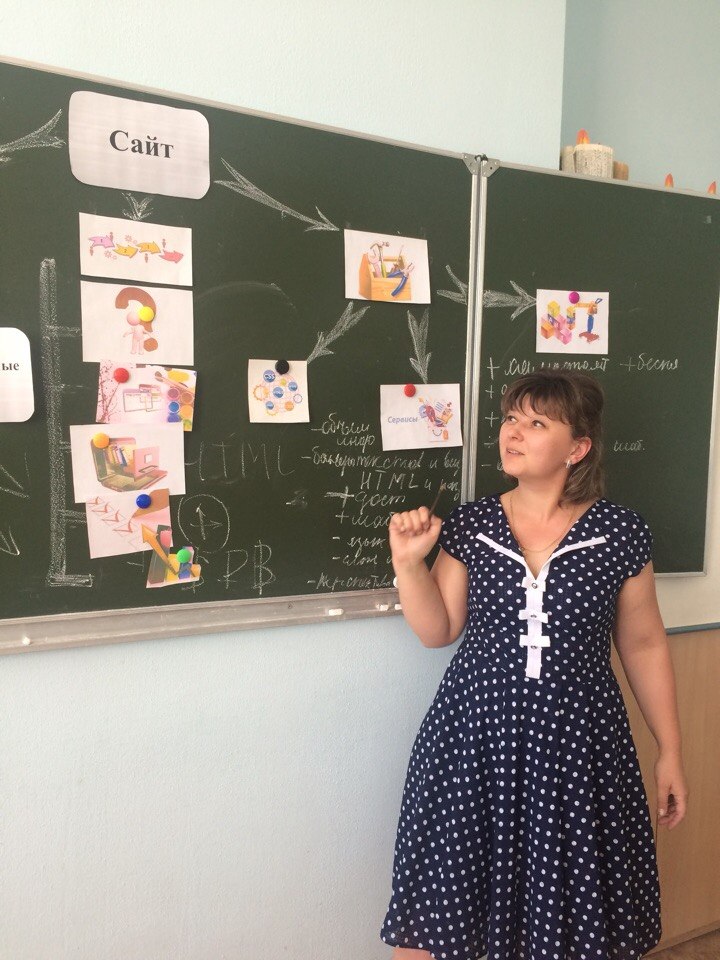 